PENGGUNAAN MODEL PEMBELAJARAN INQUIRY TERBIMBING UNTUK MENINGKATKAN RASA INGIN TAHU SISWA PADA TEMA SELALU BERHEMAT ENERGI(Penelitian Tindakan Kelas pada Kelas IV Subtema Macam-Macam Sumber Energi di SDN Sirnasari Kecamatan Cipongkor Kabupaten Bandung Barat)SKRIPSIdisusun untuk memenuhi salah satu syarat memperolehgelar Sarjana Pendidikan Guru Sekolah Dasar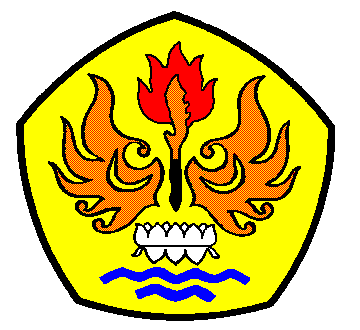 olehNISA AULIA NUR ZALFA105060105PROGRAM STUDI PENDIDIKAN GURU SEKOLAH DASARFAKULTAS KEGURUAN DAN ILMU PENDIDIKANUNIVERSITAS PASUNDANBANDUNG2014